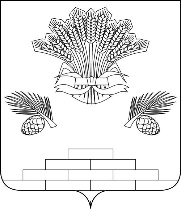 АДМИНИСТРАЦИЯ ЯШКИНСКОГО МУНИЦИПАЛЬНОГО РАЙОНАПОСТАНОВЛЕНИЕ«05» декабря 2019 г. № 863-ппгт ЯшкиноОб изменении вида разрешенного использования земельного участкаНа основании заявления от Щербицкого В.В. от 05.12.2019 об изменении вида разрешенного использования земельного участка, в соответствии со статьей 39 Градостроительного кодекса Российской Федерации, Федеральным законом от 06.10.2003 №131-ФЗ «Об общих принципах организации местного самоуправления в Российской Федерации», руководствуясь Уставом Яшкинского муниципального района, глава Яшкинского муниципального района постановляет:Изменить вид разрешенного использования земельного участка в границах территории кадастрового квартала 42:19:0204002, с кадастровым номером 42:19:0204002:1137, площадью 2133 кв. м, расположенного по адресу (местоположение): Кемеровская область, Яшкинский муниципальный район, с. Колмогорово, ул. Мирная, 106 «в», с вида разрешенного использования «под производственное помещение» на вид разрешенного использования «животноводство)» (1.7). Опубликовать настоящее постановление в Яшкинской районной газете «Яшкинский вестник».Разместить настоящее постановление на официальном сайте администрации Яшкинского муниципального района в информационно-телекоммуникационной сети «Интернет».Контроль за исполнением настоящего постановления возложить на первого заместителя главы Яшкинского муниципального района Е.М. Курапова.Настоящее постановление вступает в силу после его официального  опубликования.И.п. главы Яшкинского муниципального района                                                             Е. М. Курапов